Suppl 1. Influence of Vinco on the morphology of the normal liver cell line L-02 and HCC cell lines, HLE, Bel 7402 and PLC/PRF/5. L-02 cells and the HCC cell lines HLE, Bel 7402 and PLC/PRF/5 were treated with different concentrations (10 µg/ml or 80 µg/ml) of Vinco for 48 h, the morphology of these cells was observed by microscopy. The images are representative of at least three independent experiments.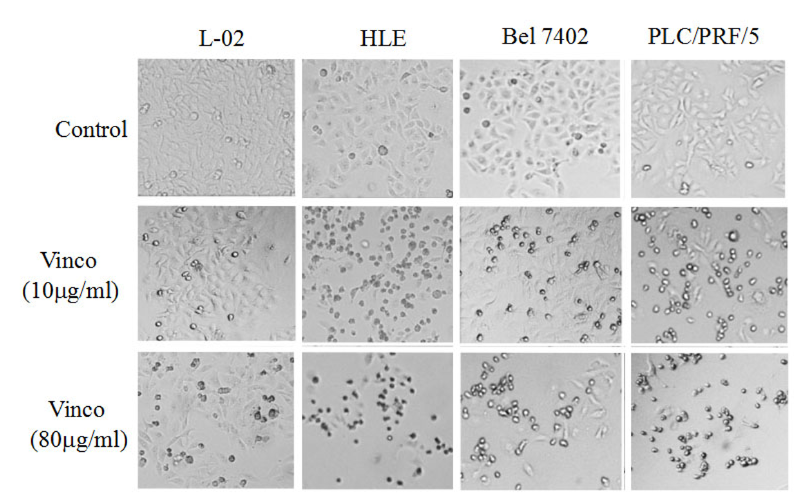 